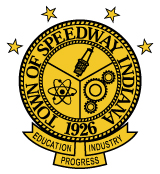 
Speedway Boards and Commissions Interest FormThe Speedway Town Board continuously accepts applications for Board, Commission and Advisory Council Memberships. If you have interest in serving on one of the Boards, Commissions or Advisory Councils for the Town of Speedway complete this application and return it to the Speedway Town Hall at 5300 Crawfordsville Road.Thanks for your willingness to serve! The future of our town depends on people like you getting involved and taking a turn to volunteer time. Questions? Please contact Grant Kleinhenz at gkleinehenz@speedwayin.gov or by phone at 317-246-4100.Name: _______________________________________________________________Street Address: ________________________________________________________City: _________________________________  State: _________ ZIP: _____________Home/Cell Number: ____________________________________________________Email Address: ________________________________________________________Board, Commission or Advisory Council are you interested in?*By statute, some boards and commissions require that not more than two (2) members of a body be affiliated with the same political party. To be considered for all boards and commissions, please indicate your political party affiliation.Are you a Speedway Resident? If yes, how long? ______________________What strengths would you bring to the Board, Commission, or Advisory Council on which you are interested in serving? What do you believe is the greatest challenge facing the Town of Speedway?What do you believe is the greatest strength of the Town of Speedway? Please provide a brief biography or email your resume to elopez@speedwayin.gov.Arts Advisory CouncilBoard of Zoning AppealsCable Advisory CommissionCommunity Development CorporationEconomic Development CommissionFire Merit CommissionHousing Advisory CouncilParks & Recreation BoardPolice CommissionSpeedway Library BoardSpeedway Redevelopment CommissionSpeedway School BoardTransportation BoardSolid Waste Management BoardStormwater Management BoardDemocrat RepublicanIndependent LibertarianOther Yes No